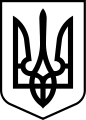 ХЕРСОНСЬКА РАЙОННА ДЕРЖАВНА АДМІНІСТРАЦІЯХЕРСОНСЬКОЇ ОБЛАСТІРОЗПОРЯДЖЕННЯГОЛОВИ РАЙОННОЇ ДЕРЖАВНОЇ АДМІНІСТРАЦІЇвід 22.10.2021                                Херсон                                                   № 150Про визначення уповноваженої особиЗ метою забезпечення здійснення публічних закупівель, відповідно до статті 11 Закону України «Про публічні закупівлі» від 25 грудня 2015 року                № 922-VIII,  керуючись статтею 6, частиною четвертою статті 39  Закону України «Про місцеві державні адміністрації»,ЗОБОВ’ЯЗУЮ:Визначити ЗАМІХОВСЬКУ Наталію Володимирівну, головного спеціаліста відділу фінансів та стратегічного планування управління фінансово-господарського забезпечення апарату районної державної адміністрації, уповноваженою особою із закупівель по апарату районної державної адміністрації та її структурним підрозділам без статусу юридичної особи публічного права. Контроль за виконанням цього розпорядження покласти на першого заступника голови районної державної адміністрації ГОНЧАРА С.В.Перший заступник головирайонної державної  адміністрації                                                   Сергій ГОНЧАР